
Electronic Funds Transfer Authorization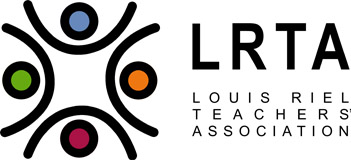 I hereby authorize The Louis Riel Teachers Association (LRTA) to directly deposit my payment in the bank account listed below. I have attached a void cheque or deposit information generated by my banking institution for the account specified below. This authorization is to remain in force until a written authorization from me of a termination or change has been received by LRTA. Signature: ____________________________________ Date:      Complete the information below, attach a void cheque/banking deposit information and mail to (inter-school mail can be used):Louis Riel Teachers’ Associationc/o Dr. D.W. Penner School121 Hazelwood Cres
Winnipeg, MB R2M 4E4Please note: email submissions cannot be accepted for security reasons.Attach void cheque here:Account holder name:Mailing address:Telephone:Email address for payment remittance advice:Transit Number:Institution Number:Account Number: